ПЕРВОЕ ЗАСЕДАНИЕ СОБРАНИЯ ДЕПУТАТОВБАТЫРЕВСКОГО РАЙОНА СЕДЬМОГО СОЗЫВАВ соответствии с Федеральным законом от 06.10.2003г. №131-ФЗ «Об общих принципах организации местного самоуправления в Российской Федерации», Законом Чувашской Республики от 18.10.2004г. №19 «Об организации местного самоуправления в Чувашской Республике», с Уставом Батыревского района Чувашской РеспубликиСобрание депутатов Батыревского района РЕШИЛО:1. Утвердить регламент Собрания депутатов Батыревского района Чувашской Республики согласно приложению.2. Признать утратившим силу решение Собрания депутатов Батыревского района от 23.09.2015г. №1/3 «Об утверждении регламента Собрания депутатов Батыревского района Чувашской Республики».Глава Батыревского района   Чувашской Республики                                                                                  Н.А. ТинюковУтвержденрешением Собрания депутатовБатыревского районаот 17.09.2020 г. №1/3РегламентСобрания депутатов Батыревского района Чувашской Республики Общие положенияСтатья 11. Собрание депутатов Батыревского района является представительным органом местного самоуправления Батыревского района Чувашской Республики.Собрание депутатов Батыревского района состоит из депутатов, избранных на муниципальных выборах.2. Собрание депутатов Батыревского района обладает правами юридического лица.Статья 21. Деятельность Собрания депутатов Батыревского района основывается на принципах коллективного и свободного обсуждения и решения вопросов.2. Собрание депутатов Батыревского района руководствуется в своей деятельности Конституцией Российской Федерации, федеральными конституционными законами, федеральными законами, Конституцией Чувашской Республики, законами Чувашской Республики, Уставом Батыревского района, муниципальными правовыми актами Батыревского района и настоящим Регламентом.I. Структура собрания депутатов Батыревского районаСтатья 31. Собрание депутатов состоит из 24 депутатов, избранных в соответствии с действующими федеральными законами, законами Чувашской Республики и Уставом Батыревского района.2. Рабочими органами Собрания депутатов являются председатель, заместитель председателя, комиссии и рабочие группы Собрания депутатов.3. Функции по организационно-техническому обеспечению деятельности Собрания депутатов возлагаются на постоянно действующий секретариат Собрания депутатов, состоящий из 2 депутатов и ответственного работника администрации Батыревского района.4. Решение об избрании секретариата Собрания депутатов принимается большинством голосов от общего состава депутатов.5. Секретариат Собрания депутатов Батыревского района организует ведение протокола заседания Собрания депутатов, ведет запись желающих выступить, регистрирует депутатские запросы, вопросы, справки, сообщения, заявления, предложения и другие материалы депутатов в качестве документов, организует работу с обращениями граждан, поступающими в адрес заседания Собрания депутатов Батыревского района. Выполняет иные поручения Собрания депутатов.Секретариат Собрания депутатов представляет председательствующему сведения о записавшихся для выступления в прениях, составленного в порядке поступления заявок, других депутатских инициативах, а также предоставление иной информации, необходимой для ведения заседания Собрания депутатов.Сведения о записавшихся для выступления в прениях оглашаются.	Глава 1. Председатель собрания депутатов Батыревского района.Заместитель председателя собрания депутатов Батыревского района/1. Глава Батыревского района является высшим должностным лицом Батыревского района и наделяется полномочиями в соответствии с Уставом Батыревского района.2. Глава Батыревского района избирается Собранием депутатов из своего состава на срок до окончания полномочий Собрания депутатов и исполняет полномочия председателя Собрания депутатов на непостоянной профессиональной основе.3. Глава Батыревского района подконтролен и подотчетен населению и Собранию депутатов.4. Глава Батыревского района в пределах своих полномочий:1) представляет Батыревский район в отношениях с органами местного самоуправления других муниципальных образований, органами государственной власти, гражданами и организациями, без доверенности действует от имени Батыревского района;2) подписывает и обнародует в порядке, установленном Уставом Батыревского района, решения, принятые Собранием депутатов;3) издает в пределах своих полномочий постановления и распоряжения;4) вправе требовать созыва внеочередного заседания Собрания депутатов;5) обеспечивает осуществление органами местного самоуправления Батыревского района полномочий по решению вопросов местного значения и отдельных государственных полномочий, переданных органам местного самоуправления Батыревского района федеральными законами и законами Чувашской Республики.5. Глава Батыревского района представляет Собранию депутатов ежегодные отчеты о результатах своей деятельности.6. Глава Батыревского района обладает следующими полномочиями по организации деятельности Собрания депутатов:1) осуществляет руководство подготовкой заседаний Собрания депутатов и вопросов, вносимых на рассмотрение Собрания депутатов;2) созывает заседания Собрания депутатов, доводит до сведения депутатов Собрания депутатов время и место их проведения, а также проект повестки дня;3) ведет заседания Собрания депутатов;4) оказывает содействие депутатам Собрания депутатов в осуществлении ими своих полномочий, организует обеспечение их необходимой информацией;5) принимает меры по обеспечению гласности и учету общественного мнения в работе Собрания депутатов;6) подписывает протоколы заседаний и другие документы Собрания депутатов;7) координирует деятельность постоянных комиссий, депутатских групп;8) осуществляет иные полномочия в соответствии с настоящим Регламентом и решениями Собрания депутатов.7. Предложения о кандидатуре (кандидатурах) на должность председателя Собрания депутатов Батыревского района вносятся депутатами на очередном (внеочередном) заседании Собрания депутатов Батыревского района.8. Кандидатура на должность председателя Собрания депутатов Батыревского района депутатов подлежит обсуждению депутатами.9. Кандидат на должность председателя Собрания депутатов Батыревского района имеет право на самоотвод. Самоотвод принимается без голосования.10. Председатель Собрания депутатов Батыревского района избирается по усмотрению депутатов открытым или тайным голосованием.11. Кандидат на должность председателя Собрания депутатов Батыревского района считается избранным, если за него проголосовало большинство от установленного числа депутатов Собрания депутатов Батыревского района.12. В случае, если предложенная кандидатура на должность председателя Собрания депутатов Батыревского района не набрала необходимого для избрания числа голосов депутатов Собрания депутатов Батыревского района, депутаты не позднее чем в семидневный срок со дня подведения итогов голосования вносят в Собрание депутатов Батыревского района предложения о новой кандидатуре на должность председателя Собрания депутатов Батыревского района. Повторное избрание председателя Собрания депутатов Батыревского района проводится Собранием депутатов Батыревского района в семидневный срок со дня внесения соответствующего предложения.13. Рассмотрение предложений о новой кандидатуре и выборы председателя Собрания депутатов Батыревского района могут состояться на том же заседании Собрания депутатов Батыревского района.14. Избрание председателя Собрания депутатов Батыревского района оформляется решением Собрания депутатов Батыревского района. Решение об избрании председателя Собрания депутатов Батыревского района публикуется Собранием депутатов Батыревского района в местной печати не позднее семи дней со дня его избрания.15. Полномочия председателя Собрания депутатов Батыревского района прекращаются досрочно в случаях предусмотренных федеральным законом и Уставом Батыревского района.Статья 41. Заместитель председателя Собрания депутатов Батыревского района избирается открытым голосованием простым большинством голосов от установленного числа депутатов. Решение об освобождении заместителя председателя от должности принимается простым большинством голосов.2. В случае временного отсутствия председателя Собрания депутатов Батыревского района, а также досрочного прекращения полномочий председателя Собрания депутатов Батыревского района его обязанности временно осуществляет заместитель председателя Собрания депутатов Батыревского района.3. Решение об избрании заместителя председателя Собрания депутатов Батыревского района оформляется решением Собрания депутатов Батыревского района.Статья 51. Вопрос об освобождении от должности председателя (заместителя председателя) Собрания депутатов Батыревского района рассматривается на заседании Собрания депутатов Батыревского района при поступлении личного заявления председателя (заместителя председателя) Собрания депутатов Батыревского района или по предложению группы депутатов численностью не менее одной трети от установленной численности депутатов.Вопрос об освобождении от должности заместителя председателя Собрания депутатов Батыревского района рассматривается также по предложению председателя Собрания депутатов Батыревского района.2. Вопрос об освобождении от должности председателя (заместителя председателя) Собрания депутатов Батыревского района без голосования и обсуждения включается в повестку (проект повестки) дня заседания Собрания депутатов Батыревского района.3. При рассмотрении вопроса об освобождении от должности председателя Собрания депутатов Батыревского района функции председательствующего на заседании Собрания депутатов Батыревского района до принятия решения по данному вопросу исполняет заместитель председателя Собрания депутатов Батыревского района Батыревского района.4. Вопрос об освобождении от должности председателя (заместителя председателя) Собрания депутатов Батыревского района рассматривается в его присутствии либо в его отсутствие без уважительной причины. При этом председатель (заместитель председателя) Собрания депутатов Батыревского района вправе выступить с отчетом о своей деятельности.5. Решение об освобождении от должности председателя Собрания депутатов Батыревского района по предложению депутатов принимается большинством в две трети голосов от установленной численности депутатов, при поступлении личного заявления - большинством голосов от числа избранных депутатов.Решение об освобождении от должности заместителя председателя Собрания депутатов Батыревского района принимается большинством голосов от числа избранных депутатов.6. Решение об освобождении от должности председателя (заместителя председателя) Собрания депутатов Батыревского района оформляется решением Собрания депутатов Батыревского района.Глава 2. Постоянные комиссии собрания депутатов Батыревского районаСтатья 61. Постоянные комиссии Собрания депутатов Батыревского района (далее - постоянные комиссии) образуются из числа депутатов на заседании Собрания депутатов Батыревского района на срок полномочий Собрания депутатов Батыревского района для предварительного рассмотрения и подготовки вопросов, относящихся к ведению Собрания депутатов Батыревского района.2. Необходимость образования постоянных комиссий, их наименование определяются депутатами. Решение об образовании постоянных комиссий оформляется решением Собрания депутатов Батыревского района.3. Депутат может быть членом не более двух постоянных комиссий.4. Количество и персональный состав постоянных комиссий формируется из числа депутатов по их письменным заявлениям. Решение о составе (изменении состава) постоянных комиссий утверждается на заседании Собрания депутатов Батыревского района.5. В случае если состав постоянных комиссий станет менее 3 человек*, председатель Собрания депутатов Батыревского района вносит на заседание Собрания депутатов Батыревского района вопрос о прекращении деятельности постоянной комиссии.6. Депутат выводится из состава постоянной комиссии по его письменному заявлению либо по представлению председателя соответствующей постоянной комиссии.7. Постоянная комиссия большинством голосов от числа членов постоянной комиссии может принять решение о прекращении своей деятельности. Решение о прекращении деятельности постоянной комиссии утверждается на заседании Собрания депутатов Батыревского района.Статья 71. Председатель постоянной комиссии избирается на заседании постоянной комиссии из его состава большинством голосов от числа членов постоянной комиссии. Решение об избрании председателя постоянной комиссии утверждается Собранием депутатов Батыревского района по представлению постоянной комиссии.2. В случае отсутствия председателя комиссии, по решению большинства от установленного количества членов постоянной комиссии на заседании избирается председательствующий, который выполняет полномочия председателя постоянной комиссии на данном заседании.3. Председатель постоянной комиссии может быть освобожден от должности на заседании соответствующей постоянной комиссии большинством голосов от числа членов постоянной комиссии.4. Вопрос об освобождении от должности председателя постоянной комиссии рассматривается соответствующей постоянной комиссией при поступлении личного заявления председателя постоянной комиссии или по предложению депутата - члена соответствующей постоянной комиссии.5. Вопрос об освобождении от должности председателя постоянной комиссии рассматривается в его присутствии либо в его отсутствие без уважительной причины. При этом председатель постоянной комиссии вправе выступить с отчетом о своей деятельности.6. Решение об освобождении от должности председателя постоянной комиссии утверждается Собранием депутатов Батыревского района по представлению постоянной комиссии.Статья 81. Заседания постоянной комиссии проводятся по мере необходимости, но не реже одного раза в 2 месяца.2. Заседание постоянной комиссии правомочно, если на нем присутствует не менее половины от общего числа членов постоянной комиссии.3. Председательствует на заседании постоянной комиссии председатель постоянной комиссии.4. В заседании постоянной комиссии вправе участвовать с правом совещательного голоса депутаты, не являющиеся членами постоянной комиссии.5. Заседания постоянной комиссии могут сопровождаться аудио- и, при необходимости, видеозаписью.Каждое заседание постоянной комиссии оформляется протоколом.6. Решения постоянной комиссии принимаются большинством голосов от числа присутствующих на заседании членов постоянной комиссии, за исключением случаев, предусмотренных пунктом 7 статьи 6, пунктами 1, 4 статьи 7 настоящего Регламента.Глава 3. Временные депутатские комиссииСтатья 91. Собрание депутатов Батыревского района вправе создавать временные комиссии, деятельность которых ограничивается:1) определенным периодом, на который создается временная комиссия;2) определенной задачей, для решения которой создается временная комиссия.2. Образование временной комиссии оформляется решением Собрания депутатов Батыревского района, в котором указываются:1) наименование временной комиссии;2) количественный и персональный состав членов временной комиссии;3) председатель временной комиссии;4) задача, для решения которой она создается.3. Организация и порядок деятельности временной комиссии определяются ею самостоятельно.4. По результатам своей работы временная комиссия представляет Собранию депутатов Батыревского района доклад по существу вопроса, в связи с которым она была создана. Члены комиссии, имеющие особое мнение, вправе огласить его на заседании Собрания депутатов Батыревского района.5. Временная комиссия прекращает свою деятельность:1) по истечении периода, на который она была создана;2) в случае решения задачи, для достижения которой она создавалась;3) в иных случаях по решению Собрания депутатов Батыревского района.Глава 4. Депутатские группыСтатья 101. Депутатские группы в Собрании депутатов Батыревского района являются объединением депутатов, образованными на основании решений местных отделений политических партий.2. Депутатские группы создаются в Собрании депутатов Батыревского района и оформляются решением Собрании депутатов Батыревского района. После создания депутатской группы депутат, изъявивший желание вступить в группу, принимается на основании письменного заявления депутата (пишется в адрес руководителя группы) о вхождении в состав группы. Решение об исключении члена группы из ее состава принимается общим Собранием группы большинством голосов членов группы, участвующих в его работе, на основании личного письменного заявления, либо при нарушении Положения о группе.3. Основными функциями депутатских групп являются:1) согласование и проведение в Собрании депутатов Батыревского района определенной политики по наиболее важным вопросам общественно-политической жизни Батыревского района с учетом региональной специфики;2) обеспечение солидарного голосования на пленарных заседаниях при принятии решений, внесенным членами депутатской группы, либо по которым на общем Собрании группы было принято соответствующее решение.4. Организация и порядок деятельности депутатских групп определяются ими самостоятельно.5. Решение о прекращении деятельности депутатской группы утверждается на заседании Собрания депутатов Батыревского района.Глава 5. Назначение на должность и освобождение от должности председателя Контрольно-счетного органа Батыревского района Чувашской РеспубликиСтатья 111. В соответствии с Положением о Контрольно-счетном органе Батыревского района Чувашской Республики Собрание депутатов Батыревского района назначает на должность и освобождает от должности председателя Контрольно-счетного органа Батыревского района Чувашской Республики (далее - КСО).2. Предложения о кандидатурах на должность председателя КСО вносятся в Собрание депутатов Батыревского района.а) Председателем Собрания депутатов Батыревского района;б) депутатами Собрания депутатов Батыревского района - не менее одной трети от установленного числа депутатов Собрания депутатов Батыревского района.3. Предложения о кандидатурах на должность председателя КСО в Собрание депутатов Батыревского района, перечисленными в пункте 2 настоящей статьи, не позднее чем за 2 месяца до истечения срока полномочий действующего председателя КСО, а в случае досрочного прекращения полномочий - не позднее одного месяца со дня прекращения полномочий председателя КСО.4. Поступившие в Собрание депутатов Батыревского района предложения о кандидатурах на должность председателя КСО предварительно рассматриваются ревизионной комиссией Собрания депутатов Батыревского района, который организует проверку соответствия кандидатов требованиям статьи 4 Положения «О Контрольно-счетном органе Батыревского района Чувашской Республики», в том числе путем направления запросов в установленном порядке в соответствующие государственные органы.В случае, если кандидат на должность председателя КСО не соответствует требованиям статьи 4 Положения «О Контрольно-счетном органе Батыревского района Чувашской Республики», ревизионная комиссия Собрания депутатов Батыревского района принимает решение об отклонении предложенной кандидатуры.5. Не допускается заочное рассмотрение кандидатур на должности председателя КСО на заседании ревизионной комиссии Собрания депутатов Батыревского района и сессии Собрания депутатов Батыревского района.Статья 121. Представление на сессии Собрания депутатов Батыревского района кандидатур на должность председателя КСО производится внесшими их лицами в алфавитном порядке. После представления кандидата ему предоставляется слово для выступления и ответа на вопросы.Депутаты Собрания депутатов Батыревского района вправе задавать вопросы кандидату.2. После представления всех кандидатур депутаты вправе высказать мнение по кандидатуре.3. В списки для открытого голосования вносятся все выдвинутые в соответствии со статьей 11 настоящего Регламента кандидатуры в алфавитном порядке.4. Кандидат считается назначенным на должность председателя КСО, если он набрал более половины голосов от числа избранных депутатов Собрания депутатов Батыревского района. Каждый депутат может голосовать только за одну кандидатуру.Решение о назначении на должность председателя КСО оформляется нормативно-правовым актом Собрания депутатов Батыревского района без дополнительного голосования.5. В случае, если ни одна из кандидатур не набрала необходимого числа голосов, то на этой же сессии Собрания депутатов Батыревского района проводится второй тур открытого голосования по двум кандидатурам, получившим наибольшее число голосов.Если выявилось более двух кандидатур, претендующих на выход во второй тур (в случае равного количества набранных голосов у нескольких кандидатов), то в список для голосования во втором туре включаются все указанные кандидатуры.6. Избранным на должность председателя КСО по итогам второго тура голосования считается кандидат, получивший более половины голосов от числа избранных депутатов.7. Председатель КСО досрочно освобождается от должности Собранием депутатов большинством голосов от числа избранных депутатов Собранием депутатов в случае:1) вступления в законную силу обвинительного приговора суда в отношении его;2) признания его недееспособным или ограниченно дееспособным вступившим в законную силу решением суда;3) выхода из гражданства Российской Федерации или приобретения гражданства иностранного государства либо получения вида на жительство или иного документа, подтверждающего право на постоянное проживание гражданина Российской Федерации на территории иностранного государства;4) подачи письменного заявления об отставке;5) нарушения требований законодательства Российской Федерации при осуществлении возложенных на него должностных полномочий или злоупотребления должностными полномочиями, если за решение о его досрочном освобождении проголосует большинство от установленного числа депутатов Государственного Совета Чувашской Республики;6) достижения установленного законом Чувашской Республики в соответствии с федеральным законом предельного возраста пребывания в должности;7) утраты доверия в случаях, предусмотренных статьей 13.1 Федерального закона от 25 декабря 2008 года №273-ФЗ «О противодействии коррупции».Раздел 2. Порядок работы собрания депутатов Батыревского районаГлава 6. Начало работы собрания депутатов Батыревского района. Порядок проведения заседаний собрания депутатов Батыревского районаСтатья 131. Первое заседание Собрания депутатов Батыревского района созывается старейшим депутатом соответствующего состава не позднее чем через три недели после определения результатов выборов.2. На первом заседании Собрания депутатов Батыревского района до избрания председателя Собрания депутатов Батыревского района или его заместителя председательствует старейший по возрасту депутат.3. На первом заседании Собрания депутатов Батыревского района нового созыва избирается председатель Собрания депутатов Батыревского района, заместитель председателя Собрания депутатов Батыревского района, решается вопрос об образовании постоянных комиссий Собрания депутатов Батыревского района, их наименовании и персональном составе.Статья 141. Заседание Собрания депутатов Батыревского района начинается с регистрации депутатов, присутствующих на заседании, которое проводит председательствующий на заседании.Регистрация присутствующих на заседании депутатов осуществляется после каждого перерыва в заседании, а также по требованию депутатов.2. Заседание Собрания депутатов Батыревского района правомочно, если на нем присутствует не менее двух третей от установленной численности депутатов.3. Депутат, в случае невозможности принять участие в заседании по уважительной причине, обязан сообщить председателю Собрания депутатов Батыревского района, а в его отсутствие - заместителю председателя Собрания депутатов Батыревского района о причине неявки в устной или письменной форме.4. Если на заседании Собрания депутатов Батыревского района присутствует менее двух третей от установленной численности депутатов, то председатель Собрания депутатов Батыревского района может созвать повторно заседание с тем же проектом повестки дня заседания Собрания депутатов Батыревского района.Председатель Собрания депутатов Батыревского района в письменном виде сообщает депутатам о месте и времени проведения повторно созываемого заседания. Время проведения повторного заседания Собрания депутатов Батыревского района должно быть определено с учетом времени, необходимого для прибытия депутатов.Повторно созываемое заседание Собрания депутатов Батыревского района, если на нем присутствует более половины от установленной численности депутатов.Статья 151. Заседания Собрания депутатов Батыревского района проводятся открыто.2. Собрание депутатов Батыревского района может принять решение о проведении закрытого заседания.3. Содержание закрытого заседания, сведения, составляющие государственную или иную охраняемую законом тайну, могут быть использованы депутатами только для их деятельности в Собрании депутатов Батыревского района.4. На закрытом заседании Собрания депутатов Батыревского района вправе присутствовать глава Батыревского района. Лица, не являющиеся депутатами, присутствуют на заседании по решению Собрания депутатов Батыревского района.Статья 161. Заседания Собрания депутатов Батыревского района проводятся, как правило, не реже 4 раз в год.2. Заседания Собрания депутатов Батыревского района начинаются в 10 часов. По решению Собрания депутатов Батыревского района может быть установлено иное время начала заседаний.3. По решению Собрания депутатов Батыревского района заседание может проходить в несколько этапов.4. В работе Собрания депутатов Батыревского района устраиваются, по мере необходимости, перерывы, но не позднее чем через 2 часа работы. Решение о времени возобновления работы принимается одновременно с принятием решения о перерыве в заседании.5. В особых случаях, связанных с карантинными, противоэпидемиологическими, чрезвычайными ситуациями, заседание Собрания депутатов Батыревского района проводится в дистанционной форме.Дистанционная форма заседания Собрания депутатов Батыревского района применяется исключительно для решения срочных вопросов. Для вопросов, замечаний, выступлений и голосования используются электронная почта или иные доступные средства связи.Статья 171. Внеочередное заседание Собрания депутатов Батыревского района созывается председателем Собрания депутатов Батыревского района не позднее пяти дней со дня внесения предложения о его созыве по инициативе председателя Собрания депутатов Батыревского района, не менее одной трети от установленной численности депутатов, главы муниципального района.2. Предложение о созыве внеочередного заседания направляется председателю Собрания депутатов Батыревского района в письменном виде с указанием вопросов, которые предлагается внести в повестку дня заседания, и кратким обоснованием необходимости проведения внеочередного заседания.3. После рассмотрения материалов, представленных инициаторами предложения о созыве внеочередного заседания, председатель Собрания депутатов Батыревского района назначает время и место проведения внеочередного заседания, утверждает проект повестки дня заседания, который направляет депутатам.4. Инициатор предложения о созыве внеочередного заседания не позднее, чем за 5 дней до начала заседания должен представить председателю Собрания депутатов Батыревского района:1) проекты решений Собрания депутатов Батыревского района;2) пояснительные записки к проектам решений Собрания депутатов Батыревского района;3) списки предполагаемых докладчиков и приглашенных лиц.5. Материалы, подлежащие рассмотрению на внеочередном заседании, председателем Собрания депутатов Батыревского района направляются депутатам не позднее чем за три дня до начала заседания.Статья 181. Проект повестки дня Собрания депутатов Батыревского района представляет собой перечень вопросов, которые предполагается рассмотреть на заседании, с указанием очередности их рассмотрения, докладчиков (содокладчиков) по каждому вопросу.2. Проект повестки дня очередного заседания формируется председателем Собрания депутатов Батыревского района на основании плана работы Собрания депутатов Батыревского района, предложений постоянных комиссий Собрания депутатов Батыревского района, депутатов, главы муниципального образования.3. В проект повестки дня заседания в первую очередь вносятся вопросы, подлежащие первоочередному рассмотрению на заседании:1) изменения и дополнения в Устав муниципального района;2) проекты решений Собрания депутатов Батыревского района о местном бюджете;3) проекты решений Собрания депутатов Батыревского района, внесенные главой Батыревского района, являющимся главой местной администрации;4) решения Собрания депутатов Батыревского района, отклоненные главой Батыревского района, являющимся главой местной администрации, и возвращенные на повторное рассмотрение;5) об образовании постоянных комиссий Собрания депутатов Батыревского района, изменении в их составе;6) проекты решений Собрания депутатов Батыревского района о Регламенте Собрания депутатов поселения.Иные вопросы могут вноситься в проект повестки дня заседания в первоочередном порядке только по решению Собрания депутатов Батыревского района, принятому большинством голосов от числа присутствующих на заседании депутатов.4. Вопросы в проект повестки дня заседания, за исключением внеочередного заседания, включаются при представлении проекта решения, предлагаемого для принятия.5. Сформированный и утвержденный председателем Собрания депутатов Батыревского района проект повестки дня заседания с указанием времени и места его проведения, проекты решений и иные документы и материалы, подлежащие рассмотрению на заседании, направляются депутатам не позднее, чем за пять дней до начала заседания.Информация председателя представительного органа муниципального района о проведении очередного заседания распространяется в средствах массовой информации не позднее, чем за 2 дня до начала заседания.Статья 191. Проект повестки дня заседания председательствующим на заседании ставится на голосование для принятия его за основу.2. На заседании в принятый за основу проект повестки дня заседания могут вноситься изменения и дополнения.3. Предложение о дополнении новым вопросом принятого за основу проекта повестки дня заседания вносится, если инициатором предложения представлен проект решения по вопросу, предлагаемому для включения в повестку дня заседания.4. Проект повестки дня заседания после принятия решений о внесении в него изменений и дополнений ставится председательствующим на голосование для принятия повестки дня заседания в целом.Статья 201. Заседание Собрания депутатов Батыревского района ведет председатель Собрания депутатов Батыревского района либо по его поручению заместитель, а в их отсутствие, по решению Собрания депутатов Батыревского района, один из председателей постоянных комиссий.2. Председательствующий на заседании:1) объявляет об открытии и о закрытии заседания;2) ведет заседание;3) предоставляет слово для выступления в порядке очередности поступления предложений в соответствии с повесткой заседания, а в необходимых случаях может изменить очередность выступлений с обоснованием такого изменения;4) обеспечивает соблюдение положений Регламента Собрания депутатов Батыревского района и порядка в зале заседания, в том числе предупреждает депутата о нарушении положений Регламента Собрания депутатов Батыревского района;5) вносит предложение об удалении из зала заседания лица, не являющегося депутатом, при нарушении им порядка в зале заседания;6) предоставляет слово по порядку ведения заседания;7) ставит на голосование вопросы, содержащиеся в повестке дня заседания;8) ставит на голосование каждое предложение депутатов в порядке очередности их поступления;9) организует голосование и подсчет голосов, оглашает результаты голосования;10) организует ведение протокола заседания, подписывает протокол;11) организует проведение консультаций с депутатами, специалистами в целях преодоления разногласий и разрешения вопросов, возникающих в ходе заседания;12) участвует в рассмотрении вопросов в порядке, определенном Регламентом Собрания депутатов Батыревского района;13) осуществляет иные права и обязанности, определенные Регламентом Собрания депутатов Батыревского района.3. Во время заседания председательствующий не вправе комментировать выступления, давать характеристику выступающим.Статья 211. На заседаниях Собрания депутатов Батыревского района предусматриваются следующие виды выступлений: доклад, содоклад, заключительное слово по обсуждаемому вопросу, выступление кандидата на выборную должность, выступление в прениях, выступление в прениях по обсуждаемой кандидатуре, выступление по мотивам голосования, выступление по порядку ведения заседания, предложение, справка, заявление, обращение.2. Продолжительность доклада, содоклада, заключительного слова и выступления кандидата на выборную должность устанавливается председательствующим на заседании по согласованию с докладчиком, с содокладчиком, кандидатом на выборную должность, но не должна превышать 30 минут - для доклада, 15 минут - для содоклада, 5 минут - для заключительного слова и выступления кандидата на выборную должность.Для выступления в прениях предоставляется до 10 минут, для выступления по обсуждаемой кандидатуре, по порядку ведения заседания, для предложения, справки, заявления, обращения - до 3 минут, для выступления по мотивам голосования - до 2 минут. Для повторного выступления - до 2 минут.3. Выступление одного депутата по одному и тому же вопросу более 2 раз не допускается. В необходимых случаях председательствующий с согласия большинства присутствующих депутатов может продлить время для выступления.4. Доклад, содоклад, заключительное слово по обсуждаемому вопросу осуществляются с трибуны, остальные выступления - с трибуны или рабочего места.5. Депутат выступает на заседании только после предоставления ему слова председательствующего.6. Предложение о предоставлении слова может подаваться как в письменном виде на имя председательствующего на заседании, так и устно.7. Глава местной администрации вправе получить слово для выступления по рассматриваемым вопросам вне очереди.8. Слово по порядку ведения заседания, мотивам голосования, для справки, ответа на вопросы, дачи разъяснения может быть предоставлено председательствующим на заседании вне очереди продолжительностью не более одной минуты.Статья 221. Депутат может внести предложение о прекращении прений по рассматриваемому вопросу. Председательствующий на заседании, получив предложение о прекращении прений, информирует депутатов о числе записавшихся на выступление и выступивших, о депутатах, настаивающих на выступлении и, с согласия депутатов, предоставляет им слово.2. Депутаты, которые не смогли выступить в связи с прекращением прений по рассматриваемому вопросу, вправе приобщить подписанные тексты своих выступлений к протоколу заседания.3. После принятия решения о прекращении прений докладчик, содокладчик и кандидат на выборную должность имеют право на заключительное слово.Статья 231. В течение заседания Собрания депутатов Батыревского района допускается однократное возвращение к рассмотренному вопросу. Возвращение к рассмотренному вопросу является процедурным вопросом, по которому должно быть принято решение.Принятое решение при повторном рассмотрении вопроса оформляется решением Собрания депутатов Батыревского района, а результаты первоначального голосования заносятся в протокол заседания и не оформляются решением Собрания депутатов Батыревского района.2. В течение заседания Собрания депутатов Батыревского района возможно внесение изменений и дополнений в повестку дня заседания.Дополнение новым вопросом повестки дня заседания возможно при наличии:1) решения депутатов о возвращении к рассмотрению повестки дня заседания;2) проекта решения, предлагаемого для принятия Собрания депутатов Батыревского района;3) решения депутатов о дополнении повестки дня заседания новым вопросом.Статья 24В конце каждого заседания Собрания депутатов Батыревского района отводится время для выступления депутатов с краткими (до 2 минут) заявлениями и сообщениями. Прения при этом не открываются.Статья 251. Функции по техническому обеспечению заседания на весь срок полномочий Собрания депутатов Батыревского района возлагаются на секретариат заседания из 2 депутатов и работника администрации Батыревского района.2. Решение об избрании секретариата заседания Собрания депутатов Батыревского района принимает большинством голосов от общего состава депутатов.3. Секретариат заседания Собрания депутатов Батыревского района организует ведение протокола заседания сессии Собрания, ведет запись желающих выступить, регистрирует депутатские запросы, вопросы, справки, сообщения, заявления, предложения и другие материалы депутатов в качестве документов, организует работу с обращениями граждан, поступающими в адрес заседания Собрания депутатов Батыревского района.Секретариат заседания представляет председательствующему сведения о записавшихся для выступления в прениях составленного в порядке поступления заявок, других депутатских инициативах а также предоставление иной информации, необходимой для ведения заседания;Сведения о записавшихся для выступления в прениях оглашаются.Глава 7. Порядок голосования и принятия решений на заседании собрания депутатов Батыревского районаСтатья 261. Решения Собрания депутатов Батыревского района принимаются открытым или тайным голосованием. Открытое голосование может быть поименным.2. Депутат лично осуществляет свое право на голосование. Депутат не может передать свое право на голосование другому лицу.3. Депутат имеет право голосовать за принятие решения, против принятия решения либо воздержаться от принятия решения.Статья 271. Открытое голосование проводится путем поднятия руки депутатом за один из вариантов решения Собрание депутатов Батыревского района.В исключительных случаях допускается возможность голосования без физического присутствия депутата на заседании путем заочного голосования или в режиме видеоконференции.2. Собрание депутатов Батыревского района может принять решение о проведении открытого поименного голосования. В этом случае председательствующий на заседании голосует последним.3. Подсчет голосов при проведении открытого голосования осуществляет председательствующий на заседании или определенные на заседании депутаты.4. Результаты открытого голосования, в том числе поименного, отражаются в протоколе заседания.При проведении поименного голосования депутат вправе получить список с результатами поименного голосования.5. В исключительных случаях депутат, отсутствующий на заседании по уважительной причине (временная нетрудоспособность, служебная командировка, отпуск, проведение карантинных мероприятий и другие чрезвычайные ситуации), имеет право проголосовать по всем вопросам повестки дня заседания заочно. Для этого депутат заблаговременно до начала заседания направляет главе Батыревского района письменное заявление об участии в заочном голосовании с указанием причины отсутствия. В заявлении депутат указывает свое отношение (мнение) по конкретному(ым) вопросу(ам) повестки дня заседания с указанием своего волеизъявления ("за", "против", "воздержался"), содержащее подпись и расшифровку подписи данного депутата. Предварительно депутат ознакомляется с проектами решений и приложенными к ним материалами. Депутат может направить главе Батыревского района свое отношение (мнение) по конкретному(ым) вопросу(ам) повестки дня заседания с указанием своего волеизъявления телеграммой до момента объявления заседания открытым. При этом в телеграмме должны быть указаны причины отсутствия депутата, точная формулировка вопроса(ов) повестки дня, за который(ые) голосует депутат, с указанием своего волеизъявления ("за", "против", "воздержался").На заседании председательствующий перед тем, как поставить вопрос на голосование, сообщает присутствующим депутатам о количестве заочно проголосовавших депутатов по данному вопросу. Волеизъявление депутата, заочно принявшего участие в голосовании, оглашается после проведения голосования при подсчете голосов. Подлинник документа, подтверждающий волеизъявление депутата, приобщается к протоколу.По окончании подсчета голосов с учетом поступивших заочных голосов председательствующий объявляет о принятом или непринятом решении.С учетом технических возможностей депутатам предоставляется право в связи с вышеуказанными обстоятельствами голосовать без физического присутствия на заседании в режиме видеоконференции.Статья 281. Тайное голосование проводится по решению Собрания депутатов Батыревского района, принятому большинством голосов от числа присутствующих на заседании депутатов. Тайное голосование проводится с использованием бюллетеней.2. Для проведения тайного голосования и определения его результатов Собрание депутатов Батыревского района избирает из числа депутатов открытым голосованием счетную комиссию в количестве 3 человек. В счетную комиссию не могут входить председатель Собрания депутатов Батыревского района и заместитель председателя Собрания депутатов Батыревского района.Счетная комиссия избирает из своего состава председателя и секретаря комиссии.Решения счетной комиссии принимаются большинством голосов от числа членов комиссии.3. Счетная комиссия до начала голосования:1) составляет список избранных депутатов;2) организует изготовление бюллетеней для тайного голосования;3) проверяет и опечатывает избирательный ящик;4) обеспечивает условия для соблюдения тайны голосования.4. Время и место голосования, порядок его проведения устанавливаются Собрания депутатов Батыревского района и объявляются председательствующим на заседании.5. Каждому депутату выдается один бюллетень для тайного голосования. Бюллетени для тайного голосования выдаются членами счетной комиссии в соответствии со списком избранных депутатов. При получении бюллетеня депутат расписывается в указанном списке напротив своей фамилии.Бюллетени для тайного голосования изготавливаются под контролем счетной комиссии по предложенной ею форме, утвержденной представительным органом муниципального района.6. Депутат лично осуществляет свое право на голосование в пределах отведенного времени.7. Бюллетень заполняется депутатом. Зачеркивание в бюллетене для тайного голосования не допускается. Заполненные бюллетени опускаются в ящик для тайного голосования.8. Подсчет голосов осуществляет счетная комиссия.Счетная комиссия вскрывает ящик для тайного голосования после окончания голосования. Перед вскрытием ящика все неиспользованные бюллетени подсчитываются и погашаются счетной комиссией.Недействительными считаются бюллетени неутвержденной формы и бюллетени, по которым нельзя установить волеизъявление депутата.9. По результатам тайного голосования счетная комиссия составляет протокол, в который заносятся:1) число депутатов, установленное для Собрания депутатов Батыревского района;2) число избранных депутатов;3) число депутатов, получивших бюллетени;4) число бюллетеней, обнаруженных в избирательных ящиках;5) число голосов, поданных "за";6) число голосов, поданных "против";7) число бюллетеней, признанных недействительными.Протокол счетной комиссии подписывается председателем, секретарем и членами счетной комиссии и прикладывается к протоколу заседания Собрания депутатов Батыревского района.10. Результаты тайного голосования объявляются на заседании Собрания депутатов Батыревского района председателем счетной комиссии и отражаются в протоколе заседания.Статья 291. Перед началом голосования председательствующий на заседании:сообщает количество предложений, которые ставятся на голосование;уточняет их формулировки и последовательность, в которой они ставятся на голосование;напоминает, каким большинством голосов должно быть принято решение;по требованию депутатов предоставляет слово по мотивам голосования.2. После объявления председательствующим на заседании о начале голосования никто не вправе прервать голосование.3. По окончании подсчета голосов председательствующий на заседании объявляет, принято решение или не принято.Статья 301. Устав Батыревского района, решение Собрания депутатов Батыревского района о внесении изменений и (или) дополнений в Устав Батыревского района, решение Собрания депутатов Батыревского района, отклоненное главой Батыревского района, являющимся главой администрации Батыревского района, и повторно рассматриваемое Собранием депутатов Батыревского района в ранее принятой редакции, решение Собрания депутатов Батыревского района об освобождении от должности председателя Собрания депутатов Батыревского района принимаются большинством в две трети голосов от установленной численности депутатов.Иные решения Собрания депутатов Батыревского района принимаются большинством голосов от числа избранных депутатов.2. Решения по процедурным вопросам принимаются большинством голосов от числа присутствующих на заседании депутатов и отражаются в протоколе заседания. К процедурным относятся вопросы:1) о принятии повестки дня заседания;2) о внесении изменений и дополнений в проект повестки заседания;3) о проведении заседания в несколько этапов;4) о перерыве в заседании, переносе или закрытии заседания;5) о проведении поименного голосования;6) о предоставлении дополнительного времени для выступления;7) о предоставлении слова приглашенным на заседание;8) о переносе или прекращении прений по вопросу повестки дня заседания;9) о переходе (возвращении) к вопросам повестки дня заседания;10) о дополнении новым вопросом повестки дня заседания;11) о передаче вопроса на рассмотрение соответствующего комитета и комиссии;12) о голосовании без обсуждения;13) о проведении закрытого заседания;14) о приглашении лиц на заседание для предоставления необходимых сведений и заключений по рассматриваемым Собранием депутатов Батыревского района проектам решений и другим вопросам;15) о принятии к сведению справок, даваемых участникам заседания;16) об изменении способа проведения голосования;17) о проведении дополнительной регистрации;18) о пересчете голосов;19) о приглашении на заседание должностного лица для ответов на вопросы, содержащиеся в обращении депутата (депутатов);20) о передаче функций председательствующего на заседании;21) об установлении порядка рассмотрения вопроса деятельности Собрания депутатов Батыревского района, не предусмотренного Регламентом Собрания депутатов Батыревского района.3. Решение по процедурному вопросу может быть принято без голосования, если ни один из присутствующих на заседании не возражает против его принятия. В случае если хотя бы один из присутствующих на заседании возражает против принятия предложенного решения, внесенное предложение ставится председательствующим на заседании на голосование.4. Результаты голосования по всем вопросам, выносимым на заседание, вносятся в протокол заседания представительного органа муниципального района.Статья 311. Собрание депутатов Батыревского района может принять проект решения Собрание депутатов Батыревского района за основу, принять проект решения в целом, отклонить проект решения или отложить его рассмотрение.2. В случае если депутаты предлагают внести изменения и дополнения (поправки) в проект решения, то проект решения принимается за основу. Поправки к проекту решения вносятся депутатами только в письменном виде.Каждая поправка к проекту решения обсуждается и ставится на голосование в порядке поступления. Если внесено несколько поправок в один и тот же пункт проекта решения, то вначале рассматриваются те из них, принятие или отклонение которых позволит решить вопрос о других поправках.После рассмотрения вопроса о поправках к проекту решения на голосование ставится вопрос о принятии в целом проекта решения Собрания депутатов Батыревского района с внесенными в него поправками.Статья 321. Решения в течение 7 дней со дня поступления в Собрание депутатов Батыревского района после их подписания главой Батыревского района направляются депутатам, в постоянные комиссии, главе Батыревского района, другим лицам согласно реестру рассылки.2. Решения Собрания депутатов Батыревского района доводятся до исполнителей в течение 7 дней после их принятия.3. Решения и другие материалы заседания Собрания депутатов Батыревского района опубликовываются в средствах массовой информации в объеме, определяемом решением Собрания депутатов Батыревского района либо председателем Собрания депутатов Батыревского района.Глава 8. Порядок избрания главы Батыревского района собранием депутатов Батыревского района из своего составаСтатья 331. В случае досрочного прекращения полномочий главы Батыревского района, он избирается из состава депутатов на срок до окончания полномочий Собрания депутатов Батыревского района и является председателем Собрания депутатов Батыревского района. Выборы главы Батыревского района из состава депутатов осуществляется в порядке, предусмотренном Уставом Батыревского района при выборах председателя Собрания депутатов Батыревского района. С момента избрания главы Батыревского района из состава депутатов полномочия председателя Собрания депутатов Батыревского района прекращаются досрочно.Глава 9. Протокол заседания собрания депутатов Батыревского района. Обеспечение деятельности собрания депутатов Батыревского районаСтатья 341. На заседании Собрания депутатов Батыревского района ведется протокол.2. В протоколе заседания Собрания депутатов Батыревского района указывается:1) наименование Собрания депутатов Батыревского района, порядковый номер заседания Собрания депутатов Батыревского района (в пределах созыва Собрания депутатов Батыревского района), дата и место проведения заседания Собрания депутатов Батыревского района;2) численность депутатов, установленная Уставом Батыревского района, число депутатов, избранных в Собрание депутатов Батыревского района, число присутствующих и отсутствующих депутатов, сведения о приглашенных;3) повестка заседания Собрание депутатов Батыревского района, кем внесен (исключен) вопрос на рассмотрение Собрания депутатов Батыревского района;4) фамилия и номер избирательного округа депутата - докладчика, депутатов, выступивших в прениях, внесших обращение или задавших вопрос докладчикам. Для лиц, не являющихся депутатами, указывается должность;5) перечень всех принятых решений с указанием числа голосов, поданных за, против, воздержавшихся и не принявших участия в голосовании.3. Протокол заседания Собрания депутатов Батыревского района оформляется в 10-дневный срок. Протокол подписывается председательствующим на заседании Собрания депутатов Батыревского района.4. К протоколу заседания Собрания депутатов (наименование) района (города) прилагаются принятые Собрания депутатов (наименование) района (города) решения и приложения к ним, список присутствующих и отсутствующих на заседании депутатов (с указанием причин отсутствия), список приглашенных, тексты выступлений депутатов и приглашенных, не получивших слова ввиду прекращения прений, переданные председательствующему на заседании Собрания депутатов (наименование) района (города), вопросы, поступившие от депутатов и присутствующих на заседании Собрания депутатов Батыревского района лиц, и ответы на них.6. Протоколы заседаний Собрания депутатов Батыревского района и приложения к ним хранятся в течение срока полномочий Собрания депутатов Батыревского района одного созыва и, по требованию депутатов, предоставляются им для ознакомления. По окончании полномочий Собрания депутатов Батыревского района одного созыва протоколы заседаний и приложения к ним сдаются в архив на постоянное хранение.Заключительные положенияСтатья 35Настоящий Регламент вступает в силу со дня вступления в силу решения Собрания депутатов Батыревского района о принятии Регламента Собрания депутатов Батыревского района. Изменения и дополнения, вносимые в настоящий Регламент, вступают в силу со дня принятия соответствующего решения.ЧĂВАШ РЕСПУБЛИКИ ПАТĂРЬЕЛ РАЙОНĔ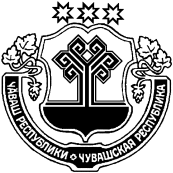 ЧУВАШСКАЯ РЕСПУБЛИКА      БАТЫРЕВСКИЙ РАЙОНПАТĂРЬЕЛ  РАЙОНĔНДЕПУТАТСЕН  ПУХĂВĚЙЫШĂНУ2020ç. авăн уйăхĕн 17-мĕшĕ 1/3 №Патăрьел ялě  СОБРАНИЕ ДЕПУТАТОВ          БАТЫРЕВСКОГО РАЙОНАРЕШЕНИЕ«17» сентября 2020 г.  № 1/3село БатыревоОб утверждении регламента Собрания депутатов Батыревского района